2.7 Study Timeline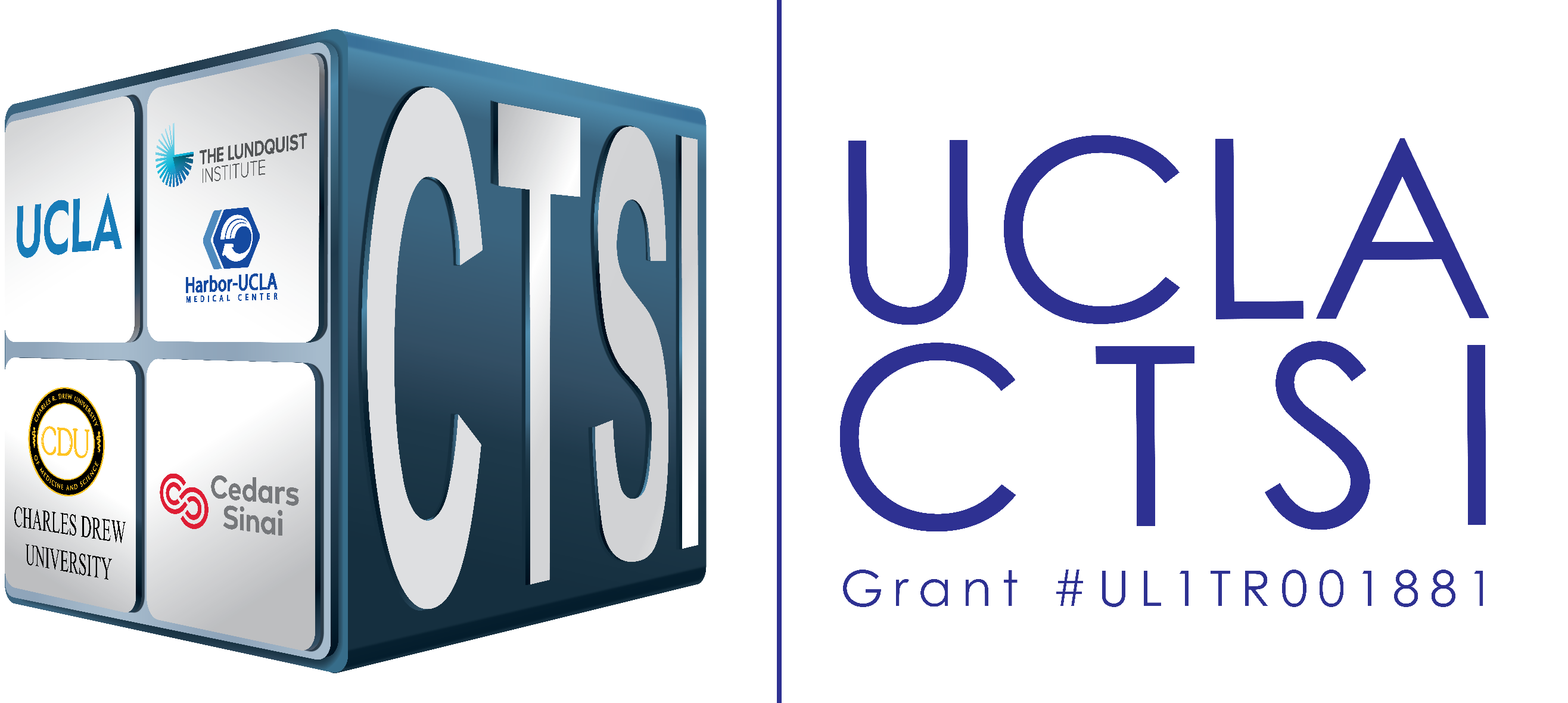 